Bad för alla?Den politiska ledningen har avvecklat några bassänger som rehabilitering för funktionshindrade i länet.Hur ser situationen ut för de som behöver rehabilitering, enligt ovan, på kort och lång sikt? Katarina Gustavsson (KD)20161007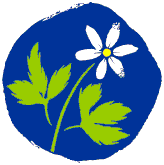 InterpellationKristdemokraterna